ОбращениеХОД УРОКА1. Добрый день, ребята!Актуализация знаний.- Ответьте на следующие вопросы (устно):Какой раздел науки о языке мы с вами изучаем?Члены предложения, которые отвечают на один и тот же вопрос и относятся к одному и тому же слову.Вид предложения, которое состоит только из главных членов?Второстепенный член предложения, который отвечает на вопросы косвенных падежей.Вид предложения по цели высказывания, в котором рассказывается о чем-либо.Главный член предложения, который отвечает на вопросы: кто, что; обозначает предмет, выражается именем существительным, местоимением, сочетанием слов.Слово или сочетание слов, называющее того, к кому обращаются с речью.Какой вопрос вызвал у вас затруднение? Думаю, что 7. Это ОБРАЩЕНИЕ.Прочитайте  внимательно стихотворение.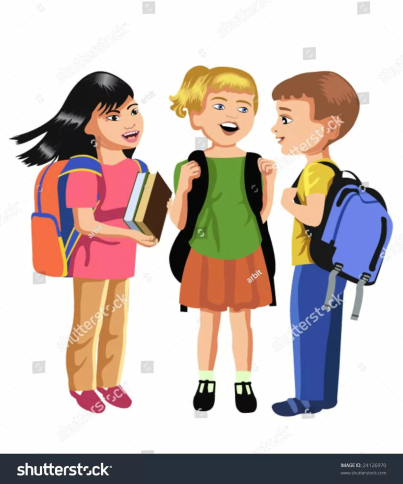 Всем нам при общении Поможет обращение.К людям, звездам или птицамМожешь смело обратиться.При письме не забывай,Запятыми выделяй.2.Изучение нового материала.   -  Анализ предложений.Прочитаем предложения. Найдем в них обращения (знаки препинания не расставлены). Обратим внимание на место, занимаемое обращением в предложении.                                                                                                                                                                                                                                        О.Соседушка я сыт по горло.                                       Соседушка,  я сыт по горло.                                                                                                                                                                                                                       О.Друзья к чему весь этот шум?                                Друзья,  к чему весь этот шум?                                                                                                          о.Стой братцы стой!                                                     Стой ,братцы , стой!                                                                                                                            о.Защити отец родной!                                                 Защити, отец,                                                                                                      о.Ты не пой соловей под моим окном!            Ты не пой,соловей , под моим окном!   - Работа с правилами. ВЫВОД: ОБРАЩЕНИЕ — ЭТО СЛОВО ИЛИ СОЧЕТАНИЕ СЛОВ, НАЗЫВАЮЩИЕ ТОГО, К КОМУ ОБРАЩАЮТСЯ С РЕЧЬЮ. НАРЕЧИЕ ОБОЗНАЧАЕТСЯ БУКВАМИ О. и о. В ЗАВИСИМОСТИ ОТ ЕГО МЕСТОНАХОЖДЕНИЯ В ПРЕДЛОЖЕНИИ. НАРЕЧИЯ НИКОГДА НЕ ЯВЛЯЮТСЯ ЧЛЕНАМИ ПРЕДЛОЖЕНИЯ! НА ПИСЬМЕ ВСЕГДА ВЫДЕЛЯЮТСЯ ЗНАКАМИ ПРЕПИНАНИЯ!МЕСТОИМЕНИЕ НИКОГДА НЕ ЯВЛЯЕТСЯ ОБРАЩЕНИЕМ!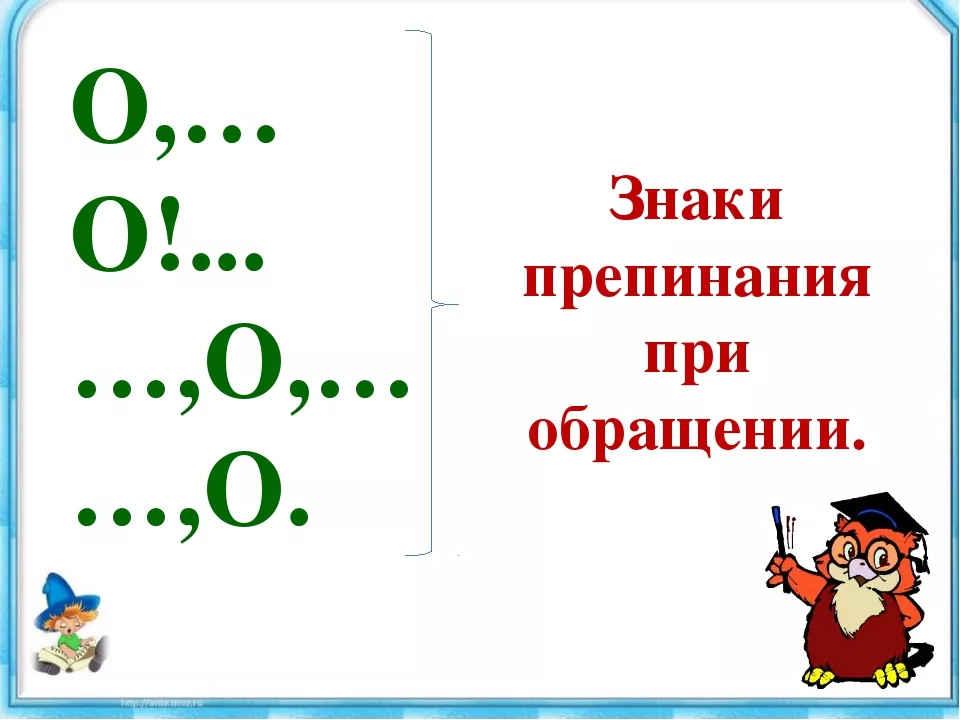 Откройте  учебник на стр. 138 и 139. Прочитайте правила.Закрепление изученного материала.- Упр. 544 (по заданию).- Стр. 138 (орфографический минимум).(Присылать до 19:00, 19.05.2020).